COORDINACIÓN GENERAL DE GESTIÓN INTEGRAL DE LA CIUDAD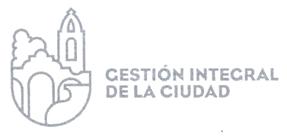 DIRECCIÓN DE MOVILIDAD Y TRANSPORTEINFORME MENSUAL DE LAS ACTIVIDADESCORRESPONDIENTES AL MES DE JUNIO DEL 202001 SESIÓN ORDINARIA DE CONSEJO CIUDADANO VIRTUAL01 SESIÓN 25 DE LA MESA METROPOLITANA DE MOVILIDAD VIRTUAL01 REUNIÓN POLITICAS PÚBLICAS PROYECTO SANTA ANITA01 INVITACIÓN A LA PRESENTACIÓN DE ESCENARIOS FUTUROS DE EMISIONES DE GASES01 REUNION DE ANALISIS DE SITUACIÓN ACTUAL DE TRANSPORTE PUBLICO EN EL AMG01REUNION IMEPLAN01REUNIÓN “ZONAS METROPOLITANAS: REFLEXIONES Y APRENDIZAJES POST-COVIT-19” SEDATU01REUNION AMIM, DESARROLLO BOSQUE XI, PARQUES DEL REAL01REUNION “AREA METROPOLITANA DE MONTERREY” SEDATU 21 COLONIAS VISITADAS